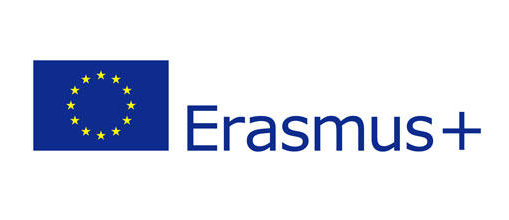 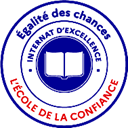 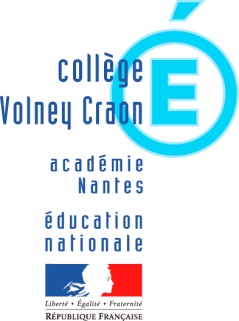 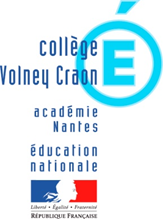 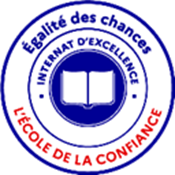 Année 2023-2024Éléments de constitution du dossierDocuments transmis par la famille à l’établissement d’origine :Le dossier de candidatureLa lettre de motivation de l’élève sur papier libreLa lettre de motivation des parents sur papier libreDocuments transmis par l’établissement d’origine joint à la demande :La copie des bulletins trimestriels de l’année en coursLe relevé des absences de l’année en coursLa fiche  pédagogique (complétée par le chef d’établissement d’origine)La fiche socialeLa fiche santéNOM :PRÉNOM(S) :	Sexe ☐ M	☐ FNé(e) le :	Age :Adresse de l’élève :Scolarité 2022-2023Classe :Interne	☐ Oui ☐ NonResponsable légal 1Responsable légal 2NOM :NOM :PRÉNOM :PRÉNOM :Mère	☐Père ☐ Autre (préciser).Mère	☐Père ☐ Autre (préciser).ADRESSE :ADRESSE :COMMUNE : CODE POSTAL :COMMUNE : CODE POSTAL :TÉLÉPHONES :Domicile :TÉLÉPHONES :Domicile :Portable : Professionnel :Portable : Professionnel :ADRESSE ÉLECTRONIQUE :ADRESSE ÉLECTRONIQUE :SITUATION PROFESSIONNELLEEmploiSITUATION PROFESSIONNELLEEmploiSans emploi ☐ RetraitéSans emploi ☐ RetraitéAutreAutrePROFESSION :PROFESSION :Autre personne à contacter en cas d’urgenceNOM :PRÉNOM :QUALITÉ :ADRESSE :COMMUNE :TÉLÉPHONE : Domicile :	Portable :	Professionnel : ADRESSE ÉLECTRONIQUE :SITUATION PROFESSIONNELLE :	☐ Emploi    ☐ Sans emploi    ☐ Retraité  ☐ AutrePROFESSION :Votre enfant bénéficie-t-il d’une bourse cette année :Boursier :  ☐ Non            ☐ Oui (préciser le nombre de parts ou taux) :Demande en cours pour la rentrée prochaine : ☐ OUI        ☐ NONScolarité actuelle (année en cours) : Classe :Établissement - adresse :☐Interne        ☐Demi-pensionnaire                ☐	Externe OPTIONS :Langue vivante 1 : Langue vivante 2 :Demande d’affectation au collège :Je sollicite pour mon enfant (nom, prénom) ……………………..………………………………..……………………, l’affectation au collège Volney de Craon  pour la rentrée 2023-2024.J’ai pris connaissance des différents éléments constituant le dossier.Demande d’internat :Je sollicite pour mon enfant (nom, prénom) …………………………………………….…………………………., une admission en internat  pour la rentrée 2023-2024.J’ai pris connaissance des différents éléments constituant le dossier.Rentrée scolaire 2023 - 2024 : classe demandée☐ 6ème        ☐ 5ème        ☐ 4ème         ☐ 3èmeLVE : Anglais 	LV2 :	☐ Allemand	☐ Espagnol Option facultative :   ☐ Latin	☐ OAE (6éme)    ☐ Robotique (4ème)     ☐ Cadets de la sécurité (3ème)Fait àDate et signature du ou des représentants légauxAVIS DE L’ÉTABLISSEMENT D’ACCUEIL